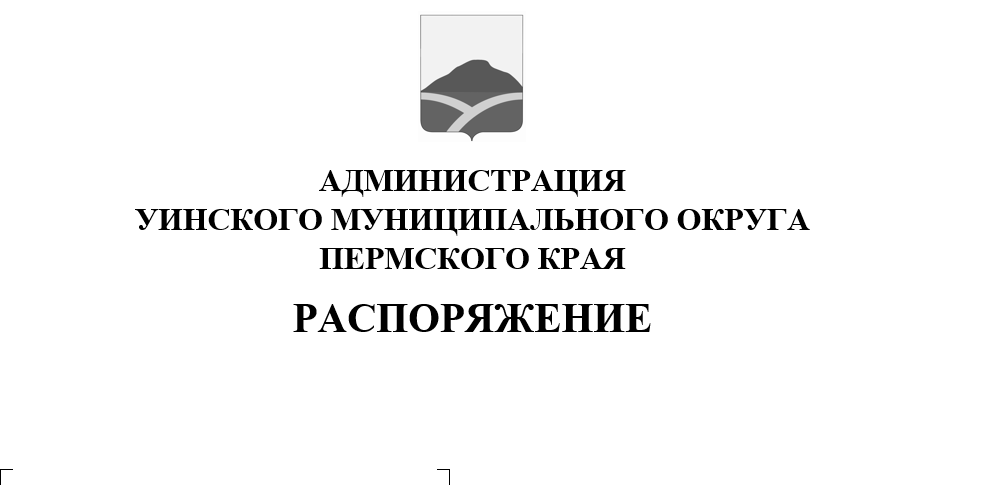                                                               15.04.2021               259-01-04-103В соответствии с  Федеральным законом от 06.10.2003 № 131-ФЗ «Об общих принципах организации местного самоуправления в Российской Федерации», Уставом Уинского муниципального округа Пермского края, Правилами благоустройства территории Уинского муниципального округа Пермского края, утвержденными решением Думы Уинского муниципального округа Пермского края от 26.03.2020 № 95, в целях поддержания чистоты и порядка, обеспечения экологически благоприятной среды для проживания населения                                          Провести с 15 апреля по 10 июня 2021 года мероприятия по санитарной очистке и благоустройству территорий Уинского муниципального округа Пермского края.Утвердить план мероприятий  по санитарной очистке и благоустройству территорий Уинского муниципального округа Пермского края (приложение 1).Закрепить за предприятиями, организациями, учреждениями, индивидуальными предпринимателями территории в районном центре с. Уинское для проведения субботников по санитарной очистке (приложение 2).Настоящее распоряжение вступает в силу с момента подписания и подлежит размещению на официальном сайте администрации Уинского муниципального округа в сети «Интернет», а также и в печатном средстве массовой информации газете «Родник-1».Контроль над исполнением настоящего распоряжения возложить на начальника МКУ «Управление по благоустройству Уинского муниципального округа Пермского края» Хасанову Э.Г.Глава муниципального округа – глава администрации Уинского муниципального округа	      A.Н. ЗелёнкинПриложение 1 к распоряжениюадминистрации Уинского муниципального округаот 15.04.2021 № 259-01-04-103ПЛАНмероприятий по санитарной очистке и благоустройству территорий Уинского муниципального округа Пермского краяПриложение 2 к распоряжениюадминистрации Уинского муниципального округаот 15.04.2021 № 259-01-04-103Территории, закрепляемые за предприятиями, организациями, учреждениями, индивидуальными предпринимателями в районном центре с. Уинское для проведения субботников по санитарной очистке№ п/пНаименование мероприятияДата проведенияОтветственные лица1Информирование населения, руководителей предприятий, организаций, учреждений, индивидуальных предпринимателей о датах проведения массовых субботников и мероприятиях по санитарной очистке и благоустройству территорийдо 28.04.2021МКУ «Управление по благоустройству Уинского муниципального округа», Управление по экономике и сельскому хозяйству администрации Уинского муниципального округа, начальники территориальных управлений2Массовые субботники по очистке территорий24.04.2021 –07.05.2021МКУ «Управление по благоустройству Уинского муниципального округа», начальники территориальных управлений3Очистка и благоустройство территорий военно-мемориальных объектов и воинских захоронений04.05.2021 – 07.05.2021МКУ «Управление по благоустройству Уинского муниципального округа», начальники территориальных управлений, руководители учреждений культуры4Уборка территорий предприятий, организаций, учреждений, объектов предпринимательства, а также прилегающих и закрепленных территорий26.04.2021- 07.05.2021Руководители предприятий, организаций, учреждений, индивидуальные предприниматели5Уборка придомовых и прилегающих территорий жилых домов26.04.2021 – 14.05.2021Собственники (пользователи) жилых домов6Уборка дворовых территорий многоквартирных домов26.04.2021 – 14.05.2021Председатели многоквартирных домов7Уборка прилегающих территорий бесхозяйных участковдо 10.06.2021МКУ «Управление по благоустройству Уинского муниципального округа», начальники территориальных управлений, руководители учреждений культуры8Ликвидация несанкционированных свалок в границах населенных пунктовпо мере выявленияМКУ «Управление по благоустройству Уинского муниципального округа», начальники территориальных управлений9Проверка рекламных конструкций, информационных щитов. Выдача предписаний об устранении нарушений в сфере рекламной деятельностидо 15.05.2021Отдел архитектуры и градостроительства администрации Уинского муниципального округа10Проведение работ по акаризации и дератизации открытых территорий (парков, стадионов, пляжей, лесополос, кладбищ и т.д.)06.05.2021 –25.05.2021МКУ «Управление по благоустройству Уинского муниципального округа», начальники территориальных управлений11Субботники по очистке и благоустройству территорий кладбищ07.05.2021 –28.05.2021МКУ «Управление по благоустройству Уинского муниципального округа», начальники территориальных управлений12Посадка цветов, деревьев, кустарников в местах общего пользования15.05.2021 – 10.06.2021МКУ «Управление по благоустройству Уинского муниципального округа», начальники территориальных управлений, руководители учреждений культуры13Приведение в надлежащее состояние фасадов домов, зданий, сооружений, а также ограждений15.04.2021 –06.06.2021Собственники (пользователи) домов, зданий, сооружений14Ежегодный осмотр детских и спортивных игровых площадокдо 01.05.2021МКУ «Управление по благоустройству Уинского муниципального округа», начальники территориальных управлений, руководители учреждений культуры15Текущий ремонт и покраска игровых и спортивных оборудований, МАФ, информационных щитовв течение всего периодаМКУ «Управление по благоустройству Уинского муниципального округа», начальники территориальных управлений, руководители учреждений культуры16Грейдирование улицдо 31.05.2021МКУ «Управление по строительству, ЖКХ и содержанию дорог Уинского муниципального округа»17Проверка территорий населенных пунктов на предмет нарушений правил благоустройства территории Уинского муниципального округа. Выдача предписаний об устранении нарушений31.05.2021 –10.06.2021МКУ «Управление по благоустройству Уинского муниципального округа», начальники территориальных управлений№№ п/пНаименование предприятия, организации, учреждения и индивидуальных предпринимателейМесторасположение закрепляемой территории1Администрация Уинского муниципального округа (в том числе отделы, расположенные в здании администрации), Финансовое управление администрации Уинского муниципального округа, МКУ «Центр учета Уинского муниципального округа», Дума Уинского муниципального округа, Территориальная избирательная комиссия Уинского муниципального округа, Контрольно-счетная палата, Управление имущественных и земельных отношений, Управление культуры, спорта и молодежной политикиПрилегающая территория администрации округа,Уинский районный сад, территория галереи трудовой славы2МКУ «Управление по благоустройству Уинского муниципального округа», МКУ «Управление по строительству, ЖКХ и содержанию дорог Уинского муниципального округа», Уинский отдел Управления федеральной службы государственной регистрации кадастра и картографии по Пермскому краю, КГАУ  «Пермский краевой многофункциональный центр ПГМУ», Отдел архитектуры и градостроительства, Комиссия по делам несовершеннолетних и защите их прав, Муниципальный Фонд поддержки малого предпринимательства и сельского развития по Уинскому муниципальному округу, ООО «Луч»Прилегающая территория (от ул. Ленина до ул. Пролетарская), набережная пруда с. Уинское3МБУ «Уинский Центр культуры и досуга», МКУ «Центр обслуживания учреждений»Прилегающая территория ЦКД, стадион, предоставление транспортного средства4Управление учреждениями образованиями, Страховой отдел (с. Уинское) филиал ООО «Росгосстрах-Поволжья», ПАО «Сбербанк России»Прилегающая территория, территория до котельной, территория до ограждения районного сада5МУП «Центральная районная аптека № 66»Прилегающая территория, территория до ограждения районного сада 6Отделение МВД России по Уинскому муниципальному округуПрилегающая территория, стоянка перед зданием Отделения МВД, территория возле бывшего здания отделения федерального казначейства, территория бывшего здания хирургии, территория до здания отдела Пенсионного фонда РФ, территория у бывшего здания вневедомственной охраны7Отдел пенсионного фонда Российской Федерации в Уинском районе Пермского краяПрилегающая территория, территория до ул. Пролетарская, стоянка возле здания Отдела Пенсионного фонда РФ8ОАО «Ростелеком», Филиал Уинского почтамптаПрилегающая территория9Муниципальное унитарное предприятие «Уинское жилищно-коммунальное хозяйство»Прилегающая территория, территория базы, набережная пруда, предоставление транспортного средства для вывоза мусора10Муниципальное унитарное предприятие «Уинсктеплоэнерго»Прилегающая территория, прилегающие территории всех котельных11Редакция газеты «Родник-1», Федеральная служба госстатистики по Пермскому краюПрилегающая территория, ул. 30 лет Победы от лога до ул. Свободы 12Территориальный отдел по Уинскому муниципальному округу Пермского края ГКУ «Центр занятости населения Пермского края»,Отдел по Уинскому муниципальному округу МТУ № 4 Министерства социального развития Пермского краяПрилегающая территория до р. Уя13ГБУЗ ПК «Уинская центральная районная больница»От дома № 11 по ул. Заречная с. Уинское до прилегающей территории, правый берег р. Уя от оврага до подстанции14Уинский участок Кунгурского отделения ОАО «ПермэнергосбытПрилегающая территория15Уинский участок филиала Кунгурских электрических сетей АО «Пермэнерго»Прилегающая территория, прилегающие территории у трансформаторных подстанций в с. Уинское16МБОУ «Уинская средняя общеобразовательная школа»Прилегающая территория, ул. Светлая до Стадиона, ул. Уральская до ул. Дальняя17МДОУ «Уинский детский сад «Улыбка»»Прилегающая территория, проулок до ул. Ленина18МКУК «Уинский народный краеведческий музей им. М.Е.Игошева», Отдел ЗАГС администрации Уинского муниципального округа, МКОУ ДО «Уинская ДЮСШЕ «ЮНИКС»Прилегающая территория, проулок с ул. Ленина до ул. Пролетарская (возле магазина «Светлана»)19Ординский районный суд Пермского края (постоянное судебное присутствие в с. Уинское)Прилегающая территория20Ветеринарная станцияПрилегающая территория21Автозаправочная станция 39 Пермского филиала ООО «Лукойл-Пермнефтепродукт», Автозаправочная станция ООО «Центройл»Прилегающая территория22Уинская газовая служба Чернушинского управления Чайковского филиала «Фирма Уралгазсервис»Прилегающая территория, территория до Автозаправочной станция 39 Пермского филиала ООО «Лукойл-Пермнефтепродукт»23Уинское лесничество ГКУ «Октябрьское лесничество»Прилегающая территория24Пожарная 92 часть ГКУ «22 отряд ППС Пермского края» Прилегающая территория25ООО «Пегас», ИП Горбунова М.А., ИП Сажин А.Л.Правый берег р. Уя от моста до оврага26ООО «Стройтехресурс»Прилегающая территория, территория от поворота на ул. Калинина по ул. Коммунистическая до д. № 6а по ул. Коммунистическая27ООО «Сарко»Прилегающая территория, территория магазина «Магнит»28ООО «Спецстрой»Прилегающая территория29ООО «Росстройкомплект»Прилегающая территория30ООО «Мир Авто»Прилегающие территории, предоставление транспортного средства для вывоза мусора31 ООО «Гарант»Прилегающая территория, территория столовой, магазина «Монетка», площадь перед магазином «Монетка»32ИП Игошев В.П.Прилегающие территории33ИП Сыромятников А.М.Прилегающие территории 34ИП Плиско Е.Н.Стоянка на ул. Пролетарская35ИП Азмуханова А.М., ИП Шагаева З.Ф.Прилегающие территории, территория до Ротонды36ИП Гладких Н.А.Прилегающая территория37ИП Третьяков Э.Р.Прилегающая территория38ИП Архипова Е.Ю.Прилегающая территория39ИП Горбенко А.А.Прилегающая территория, территория до р. Аспа40ИП Габов В.Н.Прилегающие территории41ИП Туманян Г.А.Прилегающая территория42ИП Бурмасов П.М.Прилегающая территория43ИП Курбатов В.Г.Прилегающая территория44ИП Крылов Д.В.Прилегающая территория45Магазин «Лион»Прилегающая территория46Магазин «Стройматериалы» (с. Уинское, ул. Северная, д. 6)Прилегающая территория47Магазин «Красное-Белое»Прилегающая территория